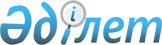 О внесении изменений в постановление Правительства Республики Казахстан от 18 февраля 2013 года № 150 "Об утверждении Правил использования целевых текущих трансфертов из республиканского бюджета на 2013 год областными бюджетами, бюджетами городов Астаны и Алматы на здравоохранение"Постановление Правительства Республики Казахстан от 29 ноября 2013 года № 1288

      Правительство Республики Казахстан ПОСТАНОВЛЯЕТ:



      1. Внести в постановление Правительства Республики Казахстан от 18 февраля 2013 года № 150 «Об утверждении Правил использования целевых текущих трансфертов из республиканского бюджета на 2013 год областными бюджетами, бюджетами городов Астаны и Алматы на здравоохранение» (САПП Республики Казахстан, 2013 г., № 16, ст. 287) следующие изменения:



      в Правилах использования целевых текущих трансфертов из республиканского бюджета на 2013 год областными бюджетами, бюджетами городов Астаны и Алматы на здравоохранение, утвержденных указанным постановлением:



      в приложении 1 к указанным Правилам:



      в перечне медицинской техники, закупаемой в рамках целевых текущих трансфертов областным бюджетам, бюджетам городов Астаны и Алматы на материально-техническое оснащение медицинских организаций на местном уровне в 2013 году:



      строку, порядковый номер 10, исключить;



      приложение 2 к указанным Правилам изложить в новой редакции согласно приложению к настоящему постановлению.



      2. Настоящее постановление вводится в действие со дня подписания и подлежит официальному опубликованию.      Премьер-Министр

      Республики Казахстан                       С. Ахметов

Приложение               

к постановлению Правительства     

Республики Казахстан        

от 29 ноября 2013 года № 1288     Приложение 2             

к Правилам использования целевых текущих

трансфертов из республиканского бюджета

на 2013 год областными бюджетами,  

бюджетами городов Астаны и Алматы  

на здравоохранение            Направления использования сумм целевых текущих трансфертов

областными бюджетами, бюджетами городов Астаны и Алматы на

материально-техническое оснащение организаций здравоохранения

на местном уровне в 2013 году                                                        в тыс. тенге
					© 2012. РГП на ПХВ «Институт законодательства и правовой информации Республики Казахстан» Министерства юстиции Республики Казахстан
				№ п/нНаименование регионовОснащение организаций ПМСПОснащение службы скорой медицинской помощиОснащение магнитно-резонанcным, компьютерными томографамиОснащение районных, городских и областных больницОснащение консультативно-диагностических центров в рамках онкопрограммыОснащение организаций ПМСП в рамках онкопрограммыОснащение онкологических oрганизацийОснащение гепато-центровВсего12345678910111Акмолинская область24 485140 000240 000240 000 43 10046 000320 00035 0401088 6252Актюбинская область173 500140 000-240 000 43 10031 20011 00035 040673 8403Алматинская область-637 500 240 000480 000 86 20034 500-35 0401513 2404Атырауская область67 306140 000--27 05010 4001100035 040290 7965Восточно-Казахстанская область24 485164 500-240 000132 40080 500754 86335 0401431 7886Жамбылская область67 435595 000--43 10057 500320 00035 0401118 0757Западно-Казахстанская область67 435164 500-240 00059 15011 50049835 040578 1238Карагандинская область91 791164 500-759 00091 25046 000481 88535 0401669 4669Костанайская область24 485141 000-240 00075 20057 500-35 040573 22510Кызылординская область-552 500-240 00043 10057 50049835 040928 63811Мангистауская область51 050576 000-240 00027 05011 500-35 040940 64012Павлодарская область76 028141 000-240 00075 20046 00043 05035 040656 31813Северо-Казахстанская область48 970164 500240 000-43 10034 500320 00035 040886 11014Южно-Казахстанская область31 050552 500-199 00063 650126 500-35 0401007 74015г. Алматы-595 000-480 000116 90057 50032 05235 0401316 49216г. Астана-305 500--76 65011 50088 54835 040517 238ИТОГО748 0205174 000720 0003838 0001046 200720 1002383 394560 640 15 190 354